Dear Councillor [NAME], I am writing to you as your local constituent to ask you to pledge your support for the six asks that have been submitted to Manchester City Council by the Social Homes for Manchester Now coalition. Social Homes for Manchester Now is a coalition of resident-led, constituted, community associations working together with charities, think tanks, academics, and social justice organisations to accelerate the number of social homes that are created in Manchester by 2030, and ensuring this is done in an environmentally sustainable way.As you will be aware, Manchester City Council is writing a new five-year development strategy for the city called the ‘Local Plan’ which will include targets on affordable housing. As we move toward the local elections on 2nd May 2024, we are asking Manchester City Council to commit to six key proposals to ensure a long-term commitment to ending the housing crisis in the City of Manchester. We are aware that as a Ward Councillor much of your time is taken up supporting people with housing concerns. The decades of under investment, together with the loss of social housing due to the right to buy and demolitions, has resulted in many of your constituents unable to find good quality, affordable homes. gWe are asking you to pledge your support for our six key proposals and that you make this a key focus of your manifesto pledge in this election:At least 30% social homes included in all new developments of over 10 units to be enacted in local policy and enforced through the setting and enforcement section 106 obligations.Stronger public accountability and scrutiny for the setting and enforcement of developer obligations to build new social housing.Establish a Commission on social housing for the City of Manchester.Develop a practical strategy for the promotion and development of Community Led Housing.Develop a practical strategy for the renovation and transfer of empty homes into homes for social rent.Ensure all new developments are climate and nature friendly.We are also asking local councillors to push for a clear distinction between housing for social rent; housing for “affordable rent”; and housing for “living rent”, in all internal and external Manchester City Council meetings, reports and publications. .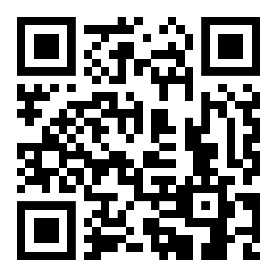 To pledge your support please scan the QR code to the left or visit https://forms.gle/tLCpNLgVV6YwMd2X8  Thank you for your support for the development of a Local Plan and a strategic approach that can truly address the housing crisis in the City of Manchester.Yours faithfully,[Your Name][Your Address][Your Email address]